The rooming house operator must use either this form or the ‘Notice to prospective rooming house resident – exclusive occupancy’ to inform the proposed resident of their residency right (shared or exclusive).Part A – Information for the residentThe rooming house operator must give you this notice before you move into the rooming house. The rooming house operator cannot increase the number of people in a room without giving written notice and getting consent, also in writing, from all residents occupying the room.If you consent, you will not be notified before another resident takes up occupancy of the room. The rooming house operator will choose the other residents who will be permitted to take up occupancy of the room. Part B – Notice1	Date of notice2	This notice is given to:Full name of residentAddress of rooming houseRoom number3	Notice of residency rightThis notice confirms that you have a shared room right. This means that you may be sharing the room with other people.4	The total number of people that can share the room at any one time is:5	Rent amountBecause this is a shared room your rent isIf it was not a shared room your rent would be6	Rooming house operator detailsFull name of rooming house operatorSignature of rooming house operatorHelp or further informationFor further information, visit the renting section – Consumer Affairs Victoria website at consumer.vic.gov.au/renting or call the Consumer Affairs Victoria Helpline on 1300 55 81 81.Telephone interpreter serviceIf you have difficulty understanding English, contact the Translating and Interpreting Service (TIS) on 131 450 (for the cost of a local call) and ask to be put through to an Information Officer at Consumer Affairs Victoria on 1300 55 81 81.Arabicإذا كان لديك صعوبة في فهم اللغة الإنكليزية، اتصل بخدمة الترجمة التحريرية والشفوية (TIS) على الرقم 450 131 (بكلفة مكالمة محلية) واطلب أن يوصلوك بموظف معلومات في دائرة شؤون المستهلك في فكتوريا على الرقم 81 81 55 1300.Turkish  İngilize anlamakta güçlük çekiyorsanız, 131 450’den (şehir içi konuşma ücretine) Yazılı ve Sözlü Tercümanlık Servisini (TIS) arayarak 1300 55 81 81 numerali telefondan Victoria Tüketici İşleri’ni aramalarını ve size bir Danişma Memuru ile görüştürmelerini isteyiniz.Vietnamese  Nếu quí vị không hiểu tiếng Anh, xin liên lạc với Dịch Vụ Thông Phiên Dịch (TIS) qua số 131 450 (với giá biểu của cú gọi địa phương) và yêu cầu được nối đường dây tới một Nhân Viên Thông Tin tại Bộ Tiêu Thụ Sự Vụ Victoria (Consumer Affairs Victoria) qua số 1300 55 81 81.Somali  Haddii aad dhibaato ku qabto fahmida Ingiriiska, La xiriir Adeega Tarjumida iyo Afcelinta (TIS) telefoonka 131 450 (qiimaha meesha aad joogto) weydiisuna in lagugu xiro Sarkaalka Macluumaadka ee Arrimaha Macmiilaha Fiktooriya tel: 1300 55 81 81.Chinese  如果您聽不大懂英語，請打電話給口譯和筆譯服務處，電話：131 450（衹花費一個普通電話費），讓他們幫您接通維多利亞消費者事務處（Consumer Affairs Victoria）的信息官員，電話：1300 55 81 81。Serbian  Ако вам је тешко да разумете енглески, назовите Службу преводилаца и тумача (Translating and Interpreting Service – TIS) на 131 450 (по цену локалног позива) и замолите их да вас повежу са Службеником за информације (Information Officer) у Викторијској Служби за потрошачка питања (Consumer Affairs Victoria) на 1300 55 81 81.Amharic  በእንግሊዝኛ ቋንቋ ለመረዳት ችግር ካለብዎ የአስተርጓሚ አገልግሎትን (TIS) በስልክ ቁጥር 131 450 (በአካባቢ ስልክ ጥሪ ሂሳብ) በመደወል ለቪክቶሪያ ደንበኞች ጉዳይ ቢሮ በስልክ ቁጥር 1300 55 81 81 ደውሎ ከመረጃ አቅራቢ ሠራተኛ ጋር እንዲያገናኝዎት መጠየቅ።Dariاگر شما مشکل دانستن زبان انگلیسی دارید،  با اداره خدمات ترجمانی تحریری و شفاهی (TIS)به شماره 450 131 به قیمت مخابره محلی تماس بگیرید و بخواهید که شما را به کارمند معلومات دفتر امور مهاجرین ویکتوریا به شماره 1300 55 81 81 ارتباط دهد.Croatian  Ako nerazumijete dovoljno engleski, nazovite Službu tumača i prevoditelja (TIS) na 131 450 (po cijeni mjesnog poziva) i zamolite da vas spoje s djelatnikom za obavijesti u Consumer Affairs Victoria na 1300 55 81 81.Greek  Αν έχετε δυσκολίες στην κατανόηση της αγγλικής γλώσσας, επικοινωνήστε με την Υπηρεσία Μετάφρασης και Διερμηνείας (ΤΙS) στο 131 450 (με το κόστος μιας τοπικής κλήσης) και ζητήστε να σας συνδέσουν με έναν Υπάλληλο Πληροφοριών στην Υπηρεσία Προστασίας Καταναλωτών Βικτώριας (Consumer Affairs Victoria) στον αριθμό 1300 55 81 81.Italian  Se avete difficoltà a comprendere l’inglese, contattate il servizio interpreti e traduttori, cioè il Translating and Interpreting Service (TIS) al 131 450 (per il costo di una chiamata locale), e chiedete di essee messi in comunicazione con un operatore addetto alle informazioni del dipartimento “Consumer Affairs Victoria” al numero 1300 55 81 81.Notice to prospective rooming house resident - Shared room rightResidential Tenancies Act 1997 Section 92C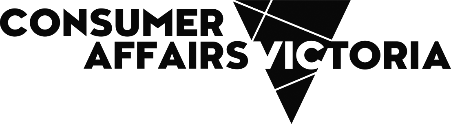 Postcode$per 	week	 fortnight	$per 	week	 fortnight	